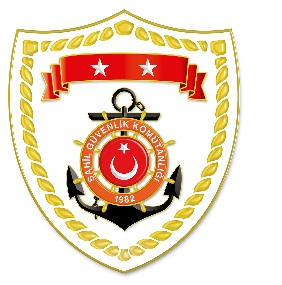 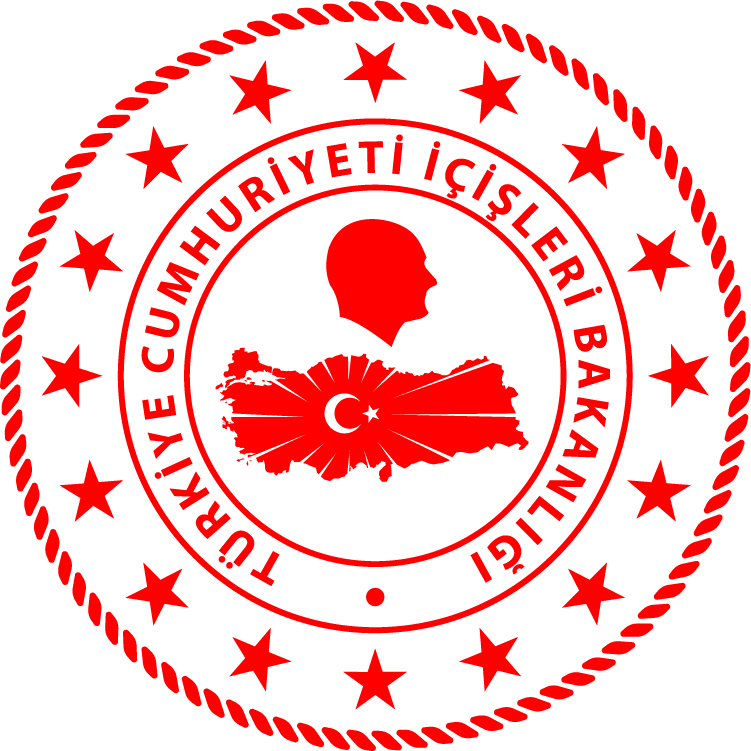 Karadeniz BölgesiAkdeniz BölgesiS.NUTARİHTESPİTUYGULANAN İDARİ PARA CEZASI MİKTARI (TL)CEZANIN KESİLDİĞİİL/İLÇE-MEVKİİAÇIKLAMA107 Ocak 2021Avladığı ürünlere ilişkin kayıtları usulüne uygun tutmamak2.289SAKARYA/Karasu 1 işleme 2.289 TL idari para cezası uygulanmıştır.S.NUTARİHTESPİTUYGULANAN İDARİ PARA CEZASI MİKTARI (TL)CEZANIN KESİLDİĞİİL/İLÇE-MEVKİİAÇIKLAMA107 Ocak 2021Yasak sahada trol ile su ürünleri avcılığı yapmak (4 işlem)61.096ÇANAKKALE/EzineToplam 4 işleme 61.096 TL idari para cezası uygulanmıştır.